Thunderbird Restaurant Specials Menu for the Month of      MARCH 2018		SundayMondayTuesdayWednesdayThursdayFridaySaturdaySpecialWeekday Lunch Specials (available 11:30 am-3 pm)Monday – Chicken Caesar Wrap $5.50    Thursday – Chicken Fried Steak $7Tuesday – 8oz Sirloin Steak $10.50            Friday – Spaghetti $8Wednesday – ½ Deli Sandwich w/soup & salad $6.50                          Weekday Lunch Specials (available 11:30 am-3 pm)Monday – Chicken Caesar Wrap $5.50    Thursday – Chicken Fried Steak $7Tuesday – 8oz Sirloin Steak $10.50            Friday – Spaghetti $8Wednesday – ½ Deli Sandwich w/soup & salad $6.50                          Weekday Lunch Specials (available 11:30 am-3 pm)Monday – Chicken Caesar Wrap $5.50    Thursday – Chicken Fried Steak $7Tuesday – 8oz Sirloin Steak $10.50            Friday – Spaghetti $8Wednesday – ½ Deli Sandwich w/soup & salad $6.50                          Weekday Lunch Specials (available 11:30 am-3 pm)Monday – Chicken Caesar Wrap $5.50    Thursday – Chicken Fried Steak $7Tuesday – 8oz Sirloin Steak $10.50            Friday – Spaghetti $8Wednesday – ½ Deli Sandwich w/soup & salad $6.50                          1Fried Chicken2Bacon WrappedSirloin w/Bearnaise 3RunzaSoupWeekday Lunch Specials (available 11:30 am-3 pm)Monday – Chicken Caesar Wrap $5.50    Thursday – Chicken Fried Steak $7Tuesday – 8oz Sirloin Steak $10.50            Friday – Spaghetti $8Wednesday – ½ Deli Sandwich w/soup & salad $6.50                          Weekday Lunch Specials (available 11:30 am-3 pm)Monday – Chicken Caesar Wrap $5.50    Thursday – Chicken Fried Steak $7Tuesday – 8oz Sirloin Steak $10.50            Friday – Spaghetti $8Wednesday – ½ Deli Sandwich w/soup & salad $6.50                          Weekday Lunch Specials (available 11:30 am-3 pm)Monday – Chicken Caesar Wrap $5.50    Thursday – Chicken Fried Steak $7Tuesday – 8oz Sirloin Steak $10.50            Friday – Spaghetti $8Wednesday – ½ Deli Sandwich w/soup & salad $6.50                          Weekday Lunch Specials (available 11:30 am-3 pm)Monday – Chicken Caesar Wrap $5.50    Thursday – Chicken Fried Steak $7Tuesday – 8oz Sirloin Steak $10.50            Friday – Spaghetti $8Wednesday – ½ Deli Sandwich w/soup & salad $6.50                          Tomato BasilClam ChowderPotato HamSpecial4AM – Corn Beef HashPM – Pulled Pork Sandwich5Cuban Sandwich6Buffalo Burger7Indian Tacos8Thunderbird Club Sandwich9Steak & Shrimp10Prime RibSoupMinestroneFrench OnionChicken & RicePotato & HamThree Sisters Stew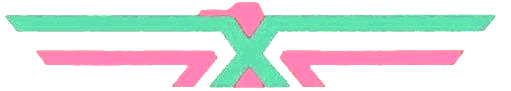 Tomato BasilClam ChowderChicken Pot PieSpecial11AM – Corn Beef HashPM – Shrimp Angel Hair12Buffalo Burger13Beef Stroganoff14Indian Tacos15Fried Chicken16Stuffed Pork Chops17Corn Beef Cabbage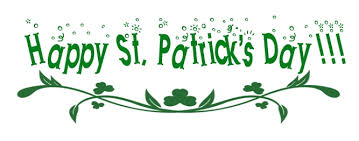 SoupCorn ChowderKielbasa & Cabbage8 BeanIndian Corn StewTomato BasilClam ChowderChicken & Sausage GumboSpecial18 AM – Corn Beef HashPM – Pulled Pork Sandwich19Beefy Pork Burger20Cabbage Rolls21Indian Tacos22Italian Grinder23Salmon Oscar24Prime RibSoupChicken ChowderChicken & DumplingsCreamy MushroomBeef StewTurkey Pot PieClam ChowderChicken NoodleSpecial25AM – Corn Beef HashPM – Pot Roast26Chicken Pot Pie27Bolognese w/Angel Hair28Indian Tacos29Fried Chicken30Danish Hen Dinner31Corn Beef CabbageSoupBeef & BarleySplit PeaChicken GnocchiHamburger CabbageWhite Bean & Chicken ChileClam ChowderNavy Bean